РЕСПУБЛИКА  КРЫМ НИЖНЕГОРСКИЙ  РАЙОНМУНИЦИПАЛЬНОЕ ОБРАЗОВАНИЕНОВВОГРИГОРЬЕВСКОЕ  СЕЛЬСКОЕ  ПОСЕЛЕНИЕАДМИНИСТРАЦИЯ  НОВОГРИГОРЬЕВСКОГО  СЕЛЬСКОГО  ПОСЕЛЕНИЯ ПОСТАНОВЛЕНИЕот 05 августа  2020г.                                                                                       №222 с.Новогригорьевка  Об утверждении перечня мест общего пользования, подлежащих благоустройству и санитарной очистке на территории Новогригорьевского сельского поселения Нижнегорского района Республики Крым.В соответствии с Федеральным законом от 06.10.2003 г. 
№ 131-ФЗ «Об общих принципах организации местного самоуправления в Российский Федерации», Законом Республики Крым от 21.08.2014г. 
№54-ЗРК «Об основах местного самоуправления в Республике Крым», Уставом муниципального образования Новогригорьевского сельского поселения Нижнегорского района Республики Крым администрация Новогригорьевского сельского поселения                         ПОСТАНОВЛЯЕТ:1.Утвердить Перечень мест общего пользования, подлежащих благоустройству и санитарной очистке на территории Новогригорьевского сельского поселения Нижнегорского района Республики Крым. (Приложение  №1)2.утвердить Перечень мероприятий по благоустройству, подлежащих выполнению на территории мест общего пользования за счет средств бюджета Новогригорьевского сельского поселения Нижнегорского района Республики Крым. (Приложение  №2)3.Настоящее постановление вступает в силу со дня его подписания и подлежит обнародованию на официальном сайте администрации Новогригорьевского сельского поселения: http://novogrigor-adm91.ru.                                                                                                                            4. Контроль за исполнением настоящего постановления оставляю за собой.     Председатель Новогригорьевского сельского    совета –  глава администрации Новогригорьевского    сельского поселения                                                                                А.М. Данилин Приложение №1 К постановлению администрации Новогригорьевского сельского поселения  № 222 от 05.08.2020 г.Перечень мест общего пользования,подлежащих благоустройству и санитарной очистке на территории Новогригорьевского сельского поселения Нижнегорского района Республики Крым.1.Зелёная зона улиц общего пользования.2.Твёрдое покрытие территории общего пользования.3.Твёрдое покрытие остановок общественного транспорта.4.Территории общего пользования.5.Детские и спортивные  площадки	Приложение №2 К постановлению администрации Новогригорьевского сельского поселения  № 222 от 05.08.2020 г.Перечень мероприятий по благоустройству, подлежащих выполнению на территории мест общего пользования за счет средств бюджета Новогригорьевского сельского поселения Нижнегорского района Республики Крым.1.Мероприятия по санитарной очистке территории Новогригорьевского сельского поселения.2.Мероприятия по сбору и удалению отходов.3.Мероприятия по обустройству контейнерных площадок.4. Мероприятия по содержанию зелёных насаждений ( в том числе учёт).5 Мероприятия по созданию зелёных насаждений.6.Мероприятия по текущему и капитальному ремонту, реконструкции зелёных насаждений.7. Мероприятия по учёту, инвентаризации и ведению реестра зелёных насаждений.8.Мероприятия по инвентаризации дворовых и общественных территорий.9.Мероприятия по текущему ремонту элементов благоустройства территории.10.Мероприятия по обеспечению элементами благоустройства мест общего пользования.11. Мероприятия по реконструкции и капитальному ремонту объектов благоустройства.12. Мероприятия по созданию (строительству) объектов благоустройства.13. Мероприятия по реконструкции и капитальному ремонту сетей наружного освещения.14. Мероприятия по текущему ремонту объектов наружного освещения, содержанию объектов наружного освещения.15. Мероприятия по созданию сетей наружного освещения.16. Мероприятия по праздничному оформлению населенных пунктов.17.Мероприятия по содержанию кладбищ.18. Мероприятия по капитальному  и текущему ремонту, реконструкции и строительству кладбищ.19.Мероприятия, направленные на разработку территориальной  схемы населенных пунктов Новогригорьевского сельского поселения  в области обращения с отходами, в том числе с твердыми  коммунальными отходами.№ п/пНаименование объектаЕд.изм.площадь1с.Новогригорьевка , ул.Мичуринакв.м.16002с.Новогригорьевка , ул.Октябрьскаякв.м.15003с.Новогригорьевка , ул.Садоваякв.м.6004с.Новогригорьевка , ул.Молодёжнаякв.м.6005с.Новогригорьевка , ул.60 лет СССРкв.м.5006с.Новогригорьевка , ул.Дружбыкв.м.7007с.Новогригорьевка , ул.1,2,3,4,5,6 Заводскиекв.м.12008с.Владиславовка ул.Ленинакв.м.20009с.Владиславовка ул.Крупскойкв.м.150010с.Владиславовка ул.Красногвардейскаякв.м.180011с.Владиславовка ул.Винограднаякв.м.150012с.Владиславовка ул.Миракв.м.60013с.Владиславовка ул.Ровенскаякв.м.50014с.Владиславовка ул.Спортивнаякв.м.30015с.Коренное ул.Лазаревакв.м.200016с.Коренное ул.Речнаякв.м.50017с.Коренное ул.Советскаякв.м.60018с.Коренное ул.Майскаякв.м.50019с.Коренное ул.Степнаякв.м.50020с.Коренное ул.Шевченкокв.м.500№ п/пНаименование объектаЕд.изм.площадь1Центральная площадьс.Новогригорьевка , ул.Мичуринакв.м.8002Центр с.Коренное, ул.Лазаревакв.м.500№ п/пНаименование объектаЕд.изм.площадь1с.Новогригорьевка , ул.Мичурина остановкакв.м.302с.Новогригорьевка , ул.Октябрьская остановкакв.м.303с.Владиславовка, ул.Ленина 2 остановкикв.м.604с.Коренное , ул.Лазарева, 2 остановкикв.м.60№ п/пНаименование объектаЕд.изм.площадь1с.Новогригорьевка , ул.Мичурина территория возле памятника погибшим односельчанамкв.м.1502с.Коренное, ул.Лазарева  памятник жертвам белогвардейского терроракв.м.1203с.Новогригорьевка , кладбищекв.м.20004с.Владиславовка, кладбищекв.м.25005с.Коренное , кладбищекв.м.2000№ п/пНаименование объектаЕд.изм.площадь1с.Новогригорьевка , ул.Мичурина кв.м.6402с.Владиславовка, ул.Ленинакв.м.6003с.Коренное, ул.Советская кв.м.300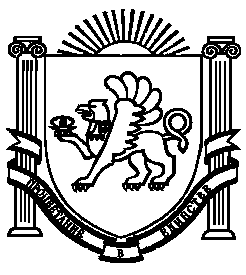 